EESTIS SÜNDINUD HOBUSTE TAKISTUSSÕIDU EDETABEL seisuga 01.01.2008.a. 
EESTIS SÜNDINUD PONIDE EDETABEL TAKISTUSSÕIDUS SEISUGA 01.01.2008.a.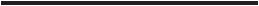 EESTIS SÜNDINUD HOBUSTE KOOLISÕIDU EDETABEL SEISUGA 01. 01.2008.a.Rankings for Estonian- born horses in dressage competitionsEESTIS SÜNDINUD PONIDE EDETABEL KOOLISÕIDUS SEISUGA 01.01.2008.a.EESTIS SÜNDINUD HOBUSTE EDETABEL KOLMEVÕISTLUSES SEISUGA 01.01.2008.a.Rankings for Estonian- born horses in eventingKOHTsulgudes üldarvest. Punkte HOBUNE HOBUNE Sünni aasta Sünni aasta ISA ISA EMA EMAISA EMAISA Kasvataja või sünnikoht Kasvataja või sünnikoht Kasvataja või sünnikoht Omanik Omanik Omanik Omanik 1.(21.)253,55PICASSO PICASSO 1996 1996 Pallaadium Pallaadium Pobeda Eskort Eskort NIITVÄLJA NIITVÄLJA NIITVÄLJA O.JÄRVLOO O.JÄRVLOO O.JÄRVLOO O.JÄRVLOO 2.(24.)235,75OPUS OPUS 1996 1996 Palladium Palladium Ollo Bariton Bariton NIITVÄLJA NIITVÄLJA NIITVÄLJA J. PURGA J. PURGA J. PURGA J. PURGA 3.(26.)219,08OPAAL OPAAL 2000 2000 Omer xx Omer xx Barby Bellekt Bellekt TIIT TALVE TIIT TALVE TIIT TALVE T. TALVE T. TALVE T. TALVE T. TALVE 4.(30.)200,92LISTRA LISTRA 1998 1998 Lokomotiv xx Lokomotiv xx Preeria Emigrant Emigrant HEIMTALI HK HEIMTALI HK HEIMTALI HK M. RÜÜTEL M. RÜÜTEL M. RÜÜTEL M. RÜÜTEL 5.(32.) 183,33CASTRO CASTRO 2000 2000 Casanova Casanova Pandoora Premium Premium A. KALLASTE A. KALLASTE A. KALLASTE E. HERMANN E. HERMANN E. HERMANN E. HERMANN 6.(33.)182,71EXPRESS EXPRESS 1995 1995 Palladium Palladium Elba Bariton Bariton NIITVÄLJA NIITVÄLJA NIITVÄLJA A. TALTS A. TALTS A. TALTS A. TALTS 7.(34.)173,59PALADII PALADII 2000 2000 Palladium Palladium Apsa Epigraf Epigraf G. KLETTENBERG G. KLETTENBERG G. KLETTENBERG G. VELSBERG G. VELSBERG G. VELSBERG G. VELSBERG 8.(39.)146,63FEEFEE20012001FavoritasFavoritasErbeBeg xxBeg xxNIITVÄLJANIITVÄLJANIITVÄLJABESTAMER OÜBESTAMER OÜBESTAMER OÜBESTAMER OÜ9.(40.)142,5EPICUROS EPICUROS 1995 1995 Palladium Palladium Elanta Temp Temp NIITVÄLJA NIITVÄLJA NIITVÄLJA Grand Cavalier Inv.Grand Cavalier Inv.Grand Cavalier Inv.Grand Cavalier Inv.10.(43.)137,59BARCELONA BARCELONA 1996 1996 Ungar Ungar Beti Vaterpas Vaterpas G.KLETTENBERG G.KLETTENBERG G.KLETTENBERG G. KLETTENBERGG. KLETTENBERGG. KLETTENBERGG. KLETTENBERG11.(44.)136,75OPELLA OPELLA 1995 1995 Palladium. Palladium. Ollo Bariton Bariton NIITVÄLJA NIITVÄLJA NIITVÄLJA T. TAMMIK T. TAMMIK T. TAMMIK T. TAMMIK 12.(48.)116,3BASILIO BASILIO 2000 2000 Julio Mariner xx Julio Mariner xx Bastilija Bulat Bulat J. PÄRNIK J. PÄRNIK J. PÄRNIK J. PÄRNIK J. PÄRNIK J. PÄRNIK J. PÄRNIK 13.(53.)99,5EMPIRE EMPIRE 1996 1996 Palladium Palladium Edvina Vaterpas Vaterpas NIITVÄLJA NIITVÄLJA NIITVÄLJA E. MARJAPUU E. MARJAPUU E. MARJAPUU E. MARJAPUU 14.(59.)84PÄRNPÄRN19981998PremiumPremiumDisetteDelfiinDelfiinA. KALLASTEA. KALLASTEA. KALLASTETIKA TALUTIKA TALUTIKA TALUTIKA TALU15.(62.)76ELYSIUM ELYSIUM 1999 1999 Palladium Palladium Ebelia Beg xx Beg xx NIITVÄLJA NIITVÄLJA NIITVÄLJA Grand Cavalier InvestGrand Cavalier InvestGrand Cavalier InvestGrand Cavalier Invest16.(65.)73ARKTIKAARKTIKA20002000ProhvetProhvetAndanteMuzõkant oxMuzõkant oxHEIMTALI HKHEIMTALI HKHEIMTALI HKHEIMTALI HKHEIMTALI HKHEIMTALI HKHEIMTALI HK17.(67.)72,71LONDONLONDON20012001LakmusLakmusPoeesiaPorohPorohHELI VARIKHELI VARIKHELI VARIKEMAJÕE HALDUSE OÜEMAJÕE HALDUSE OÜEMAJÕE HALDUSE OÜEMAJÕE HALDUSE OÜ18.(68.)69FAUSTFAUST20012001FavoritasFavoritasApsaEpigrafEpigrafGrete KLETTENBERGGrete KLETTENBERGGrete KLETTENBERGGrete KLETTENBERGGrete KLETTENBERGGrete KLETTENBERGGrete KLETTENBERG19.(70.)67AREEN AREEN 2000 2000 Arsenal xx Arsenal xx Aidi Angel Angel E. EHASTU E. EHASTU E. EHASTU M. MURRUT M. MURRUT M. MURRUT M. MURRUT 20.(71.)65FISTFIST20012001FavoritasFavoritasThisbe xxBeg xxBeg xxNIITVÄLJANIITVÄLJANIITVÄLJAPEREK. KALJUNDPEREK. KALJUNDPEREK. KALJUNDPEREK. KALJUND21.(73.) 63,25PONTIAC PONTIAC 1991 1991 Temp Temp Pallada Bariton Bariton NIITVÄLJA NIITVÄLJA NIITVÄLJA T. BERGMANNT. BERGMANNT. BERGMANNT. BERGMANN22.(74.)63PORTOSPORTOS20002000PormanPormanUisa UrnisUrnisTOIVO TENGTOIVO TENGTOIVO TENGFEKIKS KÕIVFEKIKS KÕIVFEKIKS KÕIVFEKIKS KÕIV23.(75.)61,5CALLISTO CALLISTO 2000 2000 Casanova Casanova Kalli Kraver Kraver A. KALLASTE A. KALLASTE A. KALLASTE J. VILLEMSON J. VILLEMSON J. VILLEMSON J. VILLEMSON 24.(77.)61PRESTON PRESTON 1998 1998 Prooton Prooton Presli Wes Wes HEIMTALI HK HEIMTALI HK HEIMTALI HK O. UIBOPUU O. UIBOPUU O. UIBOPUU O. UIBOPUU 25.(78.)60PRETI PRETI 2000 2000 Premium Premium Rampuna Rebuss Rebuss P. VILU P. VILU P. VILU OÜ TRANDESTONOÜ TRANDESTONOÜ TRANDESTONOÜ TRANDESTON26.(80.)55LUXLUX19971997Lokomotiv xxLokomotiv xxUlmi UrnikUrnikN. PUURN. PUURN. PUURTROOJA HOBUNE OÜTROOJA HOBUNE OÜTROOJA HOBUNE OÜTROOJA HOBUNE OÜ27.(82.)53,33MOMBOL MOMBOL 1994 1994 Palladium Palladium Mamba Eskort Eskort R. VATSEL R. VATSEL R. VATSEL A MÄGI A MÄGI A MÄGI A MÄGI 28.(85.)48,5LOGRENLOGREN19941994LjupinLjupinHeli HeksurHeksurVÄÄNA ÜTVÄÄNA ÜTVÄÄNA ÜTT. RISTLAANT. RISTLAANT. RISTLAANT. RISTLAAN29.(91.)44ORENDAORENDA19971997PorohPorohOrlandaHrustHrustU.-P. TEEMUSKU.-P. TEEMUSKU.-P. TEEMUSKJ. VILLEMSONJ. VILLEMSONJ. VILLEMSONJ. VILLEMSON30.(96.)40WILD WILD 1999 1999 Palladium Palladium West Topkii Topkii L. LÕO L. LÕO L. LÕO E. KURVET E. KURVET E. KURVET E. KURVET 31.(98.)31.(98.)36BRISTOLBRISTOL1995 1995 Baier Baier Draama Demosfen Demosfen R.PROOVER R.PROOVER R.PROOVER V. KRUUSIMÄGIV. KRUUSIMÄGIV. KRUUSIMÄGIV. KRUUSIMÄGI32.(100.)34,59BINGO BINGO 19981998Baier Baier Baltija xx Rozmarin xx Rozmarin xx J. VILLEMSON J. VILLEMSON J. VILLEMSON P. ELSON P. ELSON P. ELSON P. ELSON 33.(101.)34LAND- BOYLAND- BOY20012001LakmusLakmusAkapellaArsArsH. ÕKVAH. ÕKVAH. ÕKVAM. RIHKRANDM. RIHKRANDM. RIHKRANDM. RIHKRAND34.(103.)33CASANDRACASANDRA20022002CasanovaCasanovaDerbyShamas xxShamas xxA. VEERPALUA. VEERPALUA. VEERPALUA. VEERPALUA. VEERPALUA. VEERPALUA. VEERPALU35.(112.)28,75MICHELANGELOMICHELANGELO19991999GünterGünterMarkaMahatsMahatsTALLITEENUSTE OÜTALLITEENUSTE OÜTALLITEENUSTE OÜTALLITEENUSTE OÜTALLITEENUSTE OÜTALLITEENUSTE OÜTALLITEENUSTE OÜ36.(113.)28,5VANDAALVANDAAL20002000VoltaireVoltairePardubiceBeg xxBeg xxNIITVÄLJANIITVÄLJANIITVÄLJAT. KULLERT. KULLERT. KULLERT. KULLER37.(117.)25,75ORFELIA SORFELIA S19961996VodevilVodevilOperetaPavelets xxPavelets xxPerek. SAKSPerek. SAKSPerek. SAKSPerek. KALJUNDPerek. KALJUNDPerek. KALJUNDPerek. KALJUND38.(120.)24PRIMADONNA PRIMADONNA 1998 1998 Premium Premium Daina Delﬁn Delﬁn A. KALLASTE A. KALLASTE A. KALLASTE K. PEKS K. PEKS K. PEKS K. PEKS 39.(123.)22ARAMISARAMIS19991999TeadmataTeadmataAsti AsartAsartKIRRET OÜKIRRET OÜKIRRET OÜBCM ESTONIABCM ESTONIABCM ESTONIABCM ESTONIA40.(125.)20,14TWIXTWIX19981998TerminaatorTerminaatorVuugaVugat IIVugat IIA. SIIMONA. SIIMONA. SIIMONP. ANUPÕLDP. ANUPÕLDP. ANUPÕLDP. ANUPÕLD41.(131.)16EEPOS EEPOS 1997 1997 Palladium Palladium Evrika Regar xx Regar xx NIITVÄLJA NIITVÄLJA NIITVÄLJA M. NÕMM M. NÕMM M. NÕMM M. NÕMM 41.(131.)16FANFAN20012001FavoritasFavoritasEtheliHelenikos xxHelenikos xxNIITVÄLJANIITVÄLJANIITVÄLJAJ. SALK/M. KONTJ. SALK/M. KONTJ. SALK/M. KONTJ. SALK/M. KONT41.(131.)16BAIRONBAIRON19981998BRIISBRIISLonniHektorHektorJ. PATUNEJ. PATUNEJ. PATUNEM. NORMANNM. NORMANNM. NORMANNM. NORMANN44.(135.)14,59POOLUS POOLUS 1997 1997 Poroh Poroh Dagi Dinaar Dinaar A. LIBEK A. LIBEK A. LIBEK BCM ESTONIA OÜBCM ESTONIA OÜBCM ESTONIA OÜBCM ESTONIA OÜ45.(136.)14AMFIIBAMFIIB20002000PormanPormanAmforaFaharadschaFaharadschaHEIMTALI HKHEIMTALI HKHEIMTALI HKM. INGERMANNM. INGERMANNM. INGERMANNM. INGERMANN46.(139.)13BARBIE BARBIE 1999 1999 Lokomotiv xx Lokomotiv xx Barii Uljas Uljas K. RANNAMETS K. RANNAMETS K. RANNAMETS R.KÜTT R.KÜTT R.KÜTT R.KÜTT 46.(139.)13LUDWIGLUDWIG20012001LakmusLakmusZapisProstor oxProstor oxH. VARIKH. VARIKH. VARIKTOOMA TALL OÜTOOMA TALL OÜTOOMA TALL OÜTOOMA TALL OÜ46.(139.)13ELIAS ELIAS 1997 1997 Palladium Palladium Entre Temp Temp A. LEMBER A. LEMBER A. LEMBER A. LEINEMANNA. LEINEMANNA. LEINEMANNA. LEINEMANN49.(144.)12FILIPPOSFILIPPOS20012001Fas xxFas xxHerbinaHorresHorresH. OTSH. OTSH. OTSS. TAMMEKÄNDS. TAMMEKÄNDS. TAMMEKÄNDS. TAMMEKÄND49.(144.)12PRINTSESSAPRINTSESSA20012001PapillionPapillionEpellePalladiumPalladiumE. MARJAPUUE. MARJAPUUE. MARJAPUUM. RAMJALGM. RAMJALGM. RAMJALGM. RAMJALG51.(148.)11,37PROFFIT PROFFIT 2000 2000 Pepper Pepper Härtu Hansur Hansur Ü. KIIVER Ü. KIIVER Ü. KIIVER R. EVARDSON R. EVARDSON R. EVARDSON R. EVARDSON 52.(155.)9PACHA (PRIVAAT) PACHA (PRIVAAT) 1997 1997 Poroh Poroh Preeria Emigrant Emigrant HEIMTALI HK HEIMTALI HK HEIMTALI HK Perek. BARAKEPerek. BARAKEPerek. BARAKEPerek. BARAKE52.(155.)9TOONATOONA19961996TshirokTshirokSiivuSputnikSputnikA. PUUSTA. PUUSTA. PUUSTT. OROVERT. OROVERT. OROVERT. OROVER54.(157.)8INDIGO INDIGO 1997 1997 Poroh Poroh Ivessa Ves Ves HEIMTALI HK HEIMTALI HK HEIMTALI HK H. ROHTLA H. ROHTLA H. ROHTLA H. ROHTLA 54.(157.)8CASTROCASTRO20022002CasanovaCasanovaLoloLokomotiv xxLokomotiv xxA. LIBEKA. LIBEKA. LIBEKA. LIBEKA. LIBEKA. LIBEKA. LIBEK54.(157.)8PRIAPOSPRIAPOS20012001HeopsHeopsPizzaFazon xxFazon xxHEIMTALI HKHEIMTALI HKHEIMTALI HKHEIMTALI HKHEIMTALI HKHEIMTALI HKHEIMTALI HK54.(157.)8DAGODAGO19941994Beg xxBeg xxDakotaTempTempM. KUKKM. KUKKM. KUKKM. NIINEMETSM. NIINEMETSM. NIINEMETSM. NIINEMETS54,(157.)8PERSOON PERSOON 2000 2000 Porman Porman Preeria Emigrant Emigrant HEIMTALI HK HEIMTALI HK HEIMTALI HK M. METSTAK M. METSTAK M. METSTAK M. METSTAK 59.(167.)7,8PROMINENTPROMINENT20002000PremiumPremiumGimbraGimalai xxGimalai xxE. ADERE. ADERE. ADERM. KANGURM. KANGURM. KANGURM. KANGUR60.(168.)7,57ESPANAESPANA19951995PalladiumPalladiumEstellaTempTempNIITVÄLJANIITVÄLJANIITVÄLJAK. OINUSK. OINUSK. OINUSK. OINUS60.(169.)7,37PLIKAPLIKA20022002PromenaadPromenaadHaskoHusaarHusaarJÄNEDA HK OÜJÄNEDA HK OÜJÄNEDA HK OÜJÄNEDA HK OÜJÄNEDA HK OÜJÄNEDA HK OÜJÄNEDA HK OÜ62.(170.)7RAMONA SRAMONA S20012001RagnusRagnusHortitsaPodarokPodarokPerek. SAKSPerek. SAKSPerek. SAKSPerek. SAKSPerek. SAKSPerek. SAKSPerek. SAKS62.(170.)7REESIREESI19951995RallikRallikSigmaSnegir oxSnegir oxPIHTLA HKPIHTLA HKPIHTLA HKTONDI RSKTONDI RSKTONDI RSKTONDI RSK62.(170.)7ANAKEE ANAKEE 1997 1997 Anti Anti Petra Posol ox Posol ox K. IGE K. IGE K. IGE K. IGE K. IGE K. IGE K. IGE 62.(170.)7KINGLIRAKINGLIRA20022002KingstonKingstonBastilijaBulatBulatJ. PÄRNIKJ. PÄRNIKJ. PÄRNIKJ. PÄRNIKJ. PÄRNIKJ. PÄRNIKJ. PÄRNIK62.(170.)7COLUMBIACOLUMBIA20022002CasanovaCasanovaPretooriaPremiumPremiumA. KALLASTEA. KALLASTEA. KALLASTEE. KEELE. KEELE. KEELE. KEEL68.(181.)6,5ORHIDEEORHIDEE20002000ProhvetProhvetOrgiaVaterpasVaterpasHEIMTALI HKHEIMTALI HKHEIMTALI HKHEIMTALI HKHEIMTALI HKHEIMTALI HKHEIMTALI HK69.(182.)6PATRIKPATRIK19991999PorohPorohJolandaJokkerJokkerÜ. RAUDSEPPÜ. RAUDSEPPÜ. RAUDSEPPHORTENSE OÜHORTENSE OÜHORTENSE OÜHORTENSE OÜ69.(182.)6CALIFORNIACALIFORNIA20022002CasanovaCasanovaPretooriaPremiumPremiumA. KALLASTEA. KALLASTEA. KALLASTEA. KOKLAA. KOKLAA. KOKLAA. KOKLA69.(182.)6VERSO SIRVERSO SIR20022002Verso de PaulstraVerso de PaulstraSorellaSaburs xxSaburs xxA. UDEKÜLLA. UDEKÜLLA. UDEKÜLLA. UDEKÜLLA. UDEKÜLLA. UDEKÜLLA. UDEKÜLL69.(182.)6VISKYVISKY19991999VigrikVigrikRebekaRemmikRemmikA. KIRSTA. KIRSTA. KIRSTTIKA TALUTIKA TALUTIKA TALUTIKA TALU69.(182.)6CROMWELLCROMWELL20022002CasanovaCasanovaPippaPremiumPremiumA. KALLASTEA. KALLASTEA. KALLASTEM. METSAMÄRTM. METSAMÄRTM. METSAMÄRTM. METSAMÄRT74.(188.)5,57HERAKLESHERAKLES20012001HeopsHeopsPaolaPojuPojuK. KLETTENBERGK. KLETTENBERGK. KLETTENBERGK. KLETTENBERGK. KLETTENBERGK. KLETTENBERGK. KLETTENBERG74.(188.)5,57FREE BAYFREE BAY20022002False PassFalse PassHalle HandurHandurE. MÄSSAKE. MÄSSAKE. MÄSSAKÜ. TARUÜ. TARUÜ. TARUÜ. TARU76.(190.)5FRÄNKFRÄNK20012001FuksFuksUiliUnsakUnsakU. KRUUSMÄGIU. KRUUSMÄGIU. KRUUSMÄGIU. KRUUSMÄGIU. KRUUSMÄGIU. KRUUSMÄGIU. KRUUSMÄGI76.(190.)5PATRIAPATRIA20002000ProhvetProhvetPepsiPorohPorohHEIMTALI HKHEIMTALI HKHEIMTALI HKR. VOLTR. VOLTR. VOLTR. VOLT78.(190.)4,57ODINODIN20022002Omer xxOmer xxBarbyBellektBellektT. TALVET. TALVET. TALVET. SIIRT. SIIRT. SIIRT. SIIR79.(195.)4,5LEONARDOLEONARDO20022002Lokomotiv xxLokomotiv xxFlesy FlayFas xxFas xxM. ORGM. ORGM. ORGKOORDI TALLID OÜKOORDI TALLID OÜKOORDI TALLID OÜKOORDI TALLID OÜ80.(197.)44TOONIK 2000 Tukker Tukker Tairi Tairi Tuljak Tuljak L. AVIK L. AVIK L. AVIK L. AVIK TONDI RSK TONDI RSK 80.(197.)4FUNFUN20012001FavoritasFavoritasPardubiceBeg xxBeg xxNIITVÄLJANIITVÄLJANIITVÄLJAM. MUTSOM. MUTSOM. MUTSOM. MUTSO80.(197.)4TERMINAATORTERMINAATOR20002000TrumpTrumpBlindTempTempH. OBERSCHNEIDERH. OBERSCHNEIDERH. OBERSCHNEIDERK. HEINK. HEINK. HEINK. HEIN80.(197.)4PRELÜÜDPRELÜÜD19981998PremiumPremiumFarle FanfaarFanfaarJ. METSJ. METSJ. METSP. PARMP. PARMP. PARMP. PARM80.(197.)4UNITED SIRUNITED SIR20022002UberonUberonDiademaDolarsDolarsP. VIIARDP. VIIARDP. VIIARDV. LAIDV. LAIDV. LAIDV. LAID80.(197.)4FRANKFRANK20012001FavoritasFavoritasEbeliaBeg xxBeg xxNIITVÄLJANIITVÄLJANIITVÄLJAGKG INVESTEERINGUDGKG INVESTEERINGUDGKG INVESTEERINGUDGKG INVESTEERINGUD80.(197.)4SHEIK OXSHEIK OX20022002Nelson oxNelson oxSaida oxSnegir oxSnegir oxA. KULLA. KULLA. KULLM. RÄNDURM. RÄNDURM. RÄNDURM. RÄNDUR80.(197.)4THETFORD NTHETFORD N19981998Fazon xxFazon xxThisbeBeg xxBeg xxNIITVÄLJANIITVÄLJANIITVÄLJAA. SÄHKAA. SÄHKAA. SÄHKAA. SÄHKA80.(197.)4PANSOPANSO20012001ProhvetProhvetPepsiPorohPorohHEIMTALI HKHEIMTALI HKHEIMTALI HKHEIMTALI HKHEIMTALI HKHEIMTALI HKHEIMTALI HK89.(208.)3CONCORDCONCORD20032003CasanovaCasanovaZeffiVaterpasVaterpasKONUVERE  TALL OÜKONUVERE  TALL OÜKONUVERE  TALL OÜM. KÜTT/ P. ELSONM. KÜTT/ P. ELSONM. KÜTT/ P. ELSONM. KÜTT/ P. ELSON89.(208.)3ROZZINIROZZINI20012001Robin ZRobin ZCelia xxDalby Jaguar xxDalby Jaguar xxM. RÄTTÖM. RÄTTÖM. RÄTTÖ89.(208.)3RAMSTEINRAMSTEIN19991999Rebus xxRebus xxHeli HekuHekuV. SINIKASV. SINIKASV. SINIKASV. SINIKASV. SINIKASV. SINIKASV. SINIKAS89.(208.)3ELFIELFI20002000EtturEtturDerbyShamas xxShamas xxA. VEERPALUA. VEERPALUA. VEERPALUH. HANSOH. HANSOH. HANSOH. HANSO89.(208.)3TYROL DE MUZETYROL DE MUZE20022002TerrorTerrorUrline de MuzeCashCashP. VIIARDP. VIIARDP. VIIARDP. VIIARDP. VIIARDP. VIIARDP. VIIARD89.(208.)3CALVADOSCALVADOS20012001CasanovaCasanovaVuugaVugat IIVugat IIJ. KATOKJ. KATOKJ. KATOKJ. KATOKJ. KATOKJ. KATOKJ. KATOK95.(216.)2,57BLANKABLANKA19981998KaliifKaliifBlindTempTempH. OBERSCHNEIDERH. OBERSCHNEIDERH. OBERSCHNEIDERA. REINSOOA. REINSOOA. REINSOOA. REINSOO95.(216.)2,57CELICELI20012001CasanovaCasanovaTaevatähtTshirokTshirokS. PUUSTS. PUUSTS. PUUSTA.- M. MÜÜRSEPPA.- M. MÜÜRSEPPA.- M. MÜÜRSEPPA.- M. MÜÜRSEPP97.(218.)2TAULI TAULI 2001 2001 Taagor Taagor Ulvi Ukaar M. BULAK M. BULAK M. BULAK J. SALK J. SALK J. SALK J. SALK J. SALK J. SALK 97.(218.)2LUXLUX19971997TeadmataTeadmataViiseViskiViskiH. KENNIKH. KENNIKH. KENNIKT. SAREALT. SAREALT. SAREALT. SAREAL97.(218.)2VOLGAVOLGA19981998Osman xxOsman xxVeegaEpronEpronA. AAVIKA. AAVIKA. AAVIKANAKARD OÜANAKARD OÜANAKARD OÜANAKARD OÜ97.(218.)2EROSEROS19991999PalladiumPalladiumEtheliHelenikos xxHelenikos xxNIITVÄLJANIITVÄLJANIITVÄLJAK. KIVIRANDK. KIVIRANDK. KIVIRANDK. KIVIRAND97.(218.)2CLASSIKACLASSIKA20012001CasanovaCasanovaSandraSartag xxSartag xxA. KALLASTEA. KALLASTEA. KALLASTEM. BERKMANNM. BERKMANNM. BERKMANNM. BERKMANN97.(218.)2CANBERRACANBERRA20022002CasanovaCasanovaHaldeHaljasHaljasA. KALLASTEA. KALLASTEA. KALLASTEK. FINNK. FINNK. FINNK. FINN97.(218.)2CARINACARINA20002000CasanovaCasanovaDainaDelfiinDelfiinA. KALLASTEA. KALLASTEA. KALLASTETRANDESTON OÜTRANDESTON OÜTRANDESTON OÜTRANDESTON OÜ97.(218.)2FRIIFRII19961996FassaadFassaadHaliHorHorTOOMA TALL OÜTOOMA TALL OÜTOOMA TALL OÜTONDI RSKTONDI RSKTONDI RSKTONDI RSK97.(218.)2COLIBRICOLIBRI20032003CasanovaCasanovaPreiliPremiumPremiumA. KALLASTEA. KALLASTEA. KALLASTEM. POLTIMÄEM. POLTIMÄEM. POLTIMÄEM. POLTIMÄE97.(218.)2FULL MOONFULL MOON20022002Fas xxFas xxMillan SpenderBig SpenderBig SpenderA. KALJUA. KALJUA. KALJUA. KALJUA. KALJUA. KALJUA. KALJU97.(218.)2VEGASVEGAS20002000WefWefAlondraArsenal xxArsenal xxE. EHASTUE. EHASTUE. EHASTUR. PÖÖRAR. PÖÖRAR. PÖÖRAR. PÖÖRA97.(218.)2BUDAPEST BUDAPEST 1995 1995 Palladium Palladium Berenike Beg xx Beg xx NIITVÄLJA NIITVÄLJA NIITVÄLJA E. MARJAPUUE. MARJAPUUE. MARJAPUUE. MARJAPUU97.(218.)2DERTSDERTS19921992DiimerDiimerDipaDollarDollarKÄRLA OÜKÄRLA OÜKÄRLA OÜM. MORRISSONM. MORRISSONM. MORRISSONM. MORRISSON97.(218.)2HOT FINALE HOT FINALE 20022002The Sire HotThe Sire HotFondaFas xxFas xxP. VILUP. VILUP. VILUS. KAJAS. KAJAS. KAJAS. KAJA97.(218.)2VANILLA SKYVANILLA SKY20022002ConcordeConcordeHenriekeApartApartA. RUUSMANNA. RUUSMANNA. RUUSMANNGENOFEN OÜGENOFEN OÜGENOFEN OÜGENOFEN OÜ97.(218.)2POLONEESPOLONEES20012001PajurPajurAngelaAakerAakerJ. JÄRSKJ. JÄRSKJ. JÄRSKL. JÄRSKL. JÄRSKL. JÄRSKL. JÄRSK97.(218.)2PRINTSPRINTS19971997PalladiumPalladiumBreilaBeg xxBeg xxJ. KRIISAJ. KRIISAJ. KRIISAT. THEMAST. THEMAST. THEMAST. THEMAS97.(218.)2PONT ALEKSANDREPONT ALEKSANDRE20012001ProhvetProhvetVirgePorohPorohI. OTSI. OTSI. OTSM. NORMANNM. NORMANNM. NORMANNM. NORMANN97.(218.)2LEADERLEADER20012001LakmusLakmusEuropeTeadmataTeadmataT. PARKT. PARKT. PARKE. PIIRE. PIIRE. PIIRE. PIIR97.(218.)2ARONARON19991999AraxAraxRallaRoolRoolM. RÄNDURM. RÄNDURM. RÄNDURTONDI RSKTONDI RSKTONDI RSKTONDI RSK97.(218.)2EURO-BARON EURO-BARON 1998 1998 Barbados Barbados Evrika Regar xx                                Regar xx                                Regar xx                                J. KRIISA J. KRIISA J. KRIISA J. KRIISA LIGNOTOC OÜ LIGNOTOC OÜ LIGNOTOC OÜ 108.(252.)1,5FP PALASIFP PALASI20022002False PassFalse PassPrimaveraFasonFasonH. PÄRNAMÄGIH. PÄRNAMÄGIH. PÄRNAMÄGIA. PÜÜMANA. PÜÜMANA. PÜÜMANA. PÜÜMAN109.(253.)1RAMORERAMORE19981998Muzõkant oxMuzõkant oxRamillaRipsRipsH. TÄÄRH. TÄÄRH. TÄÄRK. SILDK. SILDK. SILDK. SILD109.(253.)1MOSKITOMOSKITO19921992MorganMorganElanaElkarElkarKURESSAARE ÜMKURESSAARE ÜMKURESSAARE ÜMH. HANSOH. HANSOH. HANSOH. HANSO109.(253.)1MORTIMERMORTIMER19981998Marul oxMarul oxRokiRosettRosettOLUSTVERE KPK OLUSTVERE KPK OLUSTVERE KPK M. MORISSONM. MORISSONM. MORISSONM. MORISSON109.(253.)1MUHAMEDMUHAMED20002000MustafaMustafaPillaPosol oxPosol oxK.- J. AARMAK.- J. AARMAK.- J. AARMAK.- J. AARMAK.- J. AARMAK.- J. AARMAK.- J. AARMA109.(253.)1EPSTEINEPSTEIN20002000EmburEmburDaaliDollarDollarK. LAIAPEAK. LAIAPEAK. LAIAPEAK. LAIAPEAK. LAIAPEAK. LAIAPEAK. LAIAPEA109.(253.)1PERNAPERNA19991999EtturEtturPresliVesVesHEIMTALI HKHEIMTALI HKHEIMTALI HKM. MEHIKM. MEHIKM. MEHIKM. MEHIK109.(253.)1LUXUSLUXUS19981998LakmusLakmusPallaPojedinokPojedinokH. KALDH. KALDH. KALDH. KALDH. KALDH. KALDH. KALD109.(253.)1FORREST GUMPFORREST GUMP20022002Fadaraqth oxFadaraqth oxHellaTeadmataTeadmataO. LOITO. LOITO. LOITA. LUIKA. LUIKA. LUIKA. LUIK109.(253.)1RELLIRELLI19981998RosettRosettEnniE täkkE täkkJ. LÕHMUSJ. LÕHMUSJ. LÕHMUSTIKA TALUTIKA TALUTIKA TALUTIKA TALU109.(253.)1PALLAS- SONPALLAS- SON19951995PalladiumPalladiumBembiBaritonBaritonPALLASE TALLID ASPALLASE TALLID ASPALLASE TALLID ASM. REIM. REIM. REIM. REI109.(253.)1RIGOLETTRIGOLETT19991999RulettRulettTembaTooverTooverLagedi RSKLagedi RSKLagedi RSKLagedi RSK109.(253.)1ISABELL ISABELL 1995 1995 Muzõkant ox Muzõkant ox India Wes Wes HEIMTALI HK HEIMTALI HK HEIMTALI HK M. ARU M. ARU M. ARU M. ARU 109.(253.)1PILGERPILGER19961996PojedinokPojedinokHeegeHüpikHüpikH. KALDH. KALDH. KALDH. KALDH. KALDH. KALDH. KALD109.(253.)1POLARMANNPOLARMANN19991999WestmannWestmannPavaneMuzõkant oxMuzõkant oxHEIMTALI HKHEIMTALI HKHEIMTALI HKK. KREEK. KREEK. KREEK. KREE109.(253.)1CALDERONCALDERON20032003CasanovaCasanovaAlondraArhipposArhipposA. KALLASTEA. KALLASTEA. KALLASTER. PIHUR. PIHUR. PIHUR. PIHU109.(253.)1LADY TERBILADY TERBI19991999Lokomotiv xxLokomotiv xxTerbiTõllTõllH. VARIKH. VARIKH. VARIKLIGNOTOC OÜLIGNOTOC OÜLIGNOTOC OÜLIGNOTOC OÜ109.(253.)1MAURMAUR19991999Mobil oxMobil oxKaroliinaKipparKipparR. VAHERR. VAHERR. VAHERK. RAUDNAGELK. RAUDNAGELK. RAUDNAGELK. RAUDNAGEL109.(253.)1RUMMU JÜRIRUMMU JÜRI20022002RuttarRuttarPillaPosol oxPosol oxK.-J. AARMAK.-J. AARMAK.-J. AARMAP. REINAUSP. REINAUSP. REINAUSP. REINAUS109.(253.)1WESTAWESTA20012001Wilton`s SurpriseWilton`s SurpriseParveParunParunU. KRUUSMÄGIU. KRUUSMÄGIU. KRUUSMÄGIU. KRUUSMÄGIU. KRUUSMÄGIU. KRUUSMÄGIU. KRUUSMÄGI109.(253.)1DEVONDEVON19981998DeilarDeilarLivoonia xxBeg xxBeg xxK. LAIAPEAK. LAIAPEAK. LAIAPEAK. LAIAPEAK. LAIAPEAK. LAIAPEAK. LAIAPEA109.(253.)1FORTFORT20012001FavoritasFavoritasBonapartePamirPamirNIITVÄLJANIITVÄLJANIITVÄLJAG. VASSILJEVAG. VASSILJEVAG. VASSILJEVAG. VASSILJEVA109.(253.)1PIPIPIPI20022002Mobil oxMobil oxPetraProotonProotonM. KANGURM. KANGURM. KANGURH. TEPPEH. TEPPEH. TEPPEH. TEPPE109.(253.)1LANCELOTLANCELOT19961996LegelLegelHeste HaliverHaliverE. LASSIE. LASSIE. LASSIE. NÕMMEE. NÕMMEE. NÕMMEE. NÕMME109.(253.)1JAFFARYJAFFARY20032003Bayron xxBayron xxJooniaProhvetProhvetM. SOOTSM. SOOTSM. SOOTSD. LEPPSOOD. LEPPSOOD. LEPPSOOD. LEPPSOO133.(291.)0,5MOLLY MAGUIREMOLLY MAGUIRE20022002Madrigal xxMadrigal xxHaikoHarleiHarleiR. VATSELR. VATSELR. VATSELM. VASSILM. VASSILM. VASSILM. VASSIL133.(291.)0,5CRESCOCRESCO20022002CasanovaCasanovaPresliPremiumPremiumA. KALLASTEA. KALLASTEA. KALLASTEM. VASSILM. VASSILM. VASSILM. VASSILKOHTsulgudes üldarvest. Punkte HOBUNE Sünni aasta Sünni aasta ISA ISA EMA EMAISA Kasvataja või sünnikoht Omanik Omanik Omanik 1.(1.)237ARAMIS19991999TeadmataTeadmataAsti AsartKIRRET OÜBCM ESTONIABCM ESTONIABCM ESTONIA2.(2.)120,5OKEY20012001OdessoOdessoZuliZags xxTIKA TALUTIKA TALUTIKA TALUTIKA TALU3.(3.)120ANAKEE 1997 1997 Anti Anti Petra Posol ox K. IGE K. IGE K. IGE K. IGE 4.(4.)118,5TOONIK 2000 Tukker Tukker Tairi Tairi Tuljak L. AVIK L. AVIK TONDI RSK 5.(6.)70EPSTEIN20002000EmburEmburDaaliDollarK. LAIAPEAK. LAIAPEAK. LAIAPEAK. LAIAPEA6.(7.)60,5TERMINAATOR20002000TrumpTrumpBlindTempH. OBERSCHNEIDERK. HEINK. HEINK. HEIN7.(8.)52RELLI19981998RosettRosettEnniE täkkJ. LÕHMUSTIKA TALUTIKA TALUTIKA TALU7.(8.)52WESTA20012001Wilton`s SurpriseWilton`s SurpriseParveParunU. KRUUSMÄGIU. KRUUSMÄGIU. KRUUSMÄGIU. KRUUSMÄGI9.(10.)51,5REESI19951995RallikRallikSigmaSnegir oxPIHTLA HKTONDI RSKTONDI RSKTONDI RSK10.(11.)50RUTTAR Jr. ex ROMEO20002000RuttarRuttarVallaVigurV. SINIKASV. SINIKASV. SINIKASV. SINIKAS11.(12.)46ARON19991999AraxAraxRallaRoolM. RÄNDURTONDI RSKTONDI RSKTONDI RSK12.(13)45,5VISKY19991999VigrikVigrikRebekaRemmikA. KIRSTTIKA TALUTIKA TALUTIKA TALU13.(14.)45WIKING20002000Wilton`s SurpriseWilton`s SurpriseAdullaAndoU. KRUUSMÄGIU. KRUUSMÄGIU. KRUUSMÄGIU. KRUUSMÄGI14.(15.)31,5RIGOLETT19991999RulettRulettTembaTooverLagedi RSKLagedi RSKLagedi RSK15.(17.)22RUMMU JÜRI20022002RuttarRuttarPillaPosol oxK.- J. AARMAP. REINAUSP. REINAUSP. REINAUS16,(18.)20ARAMIS1998 1998 AroonAroonRevaliaRemmikI. MARTENRISTITEE TALURISTITEE TALURISTITEE TALU17.(19.)19,5MORTIMER19981998Marul oxMarul oxRokiRosettOLUSTVERE KPK M. MORISSONM. MORISSONM. MORISSON18.(20.)19MUHAMED20002000MustafaMustafaPillaPosol oxK.- J. AARMAK.- J. AARMAK.- J. AARMAK.- J. AARMA19.(21.)17DOLLIMAR20002000DaltonDaltonDalmariitaDaltonT. KALMUSTONDI RSKTONDI RSKTONDI RSK20.(24.)12HORNETTA20032003HornetHornetMiss EmmaErkoM. KUKKM. ANNUSVERM. ANNUSVERM. ANNUSVER20.(24.)12TIAARA20002000TagilasTagilasEkstraElkarA. KIRSTA. LAHESOOA. LAHESOOA. LAHESOO22.(26.)9,5ELEGIA20022002ElkarElkarTaimaTopperR. SAKSV. PRIVOIV. PRIVOIV. PRIVOI23.(27.)8MAUR19991999Mobil oxMobil oxKaroliinaKipparR. VAHERK. RAUDNAGELK. RAUDNAGELK. RAUDNAGEL24.(29.)7ASPASIA19921992PoppPoppAstraAurikNIITVÄLJAA. LAHESOOA. LAHESOOA. LAHESOO24.(29.)7ELLI19951995ElkarElkarTrombaTopperPIHTLA HKTIKA TALUTIKA TALUTIKA TALU26.(31.)6ARAIA19971997AndoAndoMoskitoMorganH. HANSOTIKA TALUTIKA TALUTIKA TALU26.(31.)6MARTSIPAN19971997Marul oxMarul oxRoki RosettM. ARENM. MORRISSONM. MORRISSONM. MORRISSON28.(33.)4VIKTOORIA20022002VublikaatVublikaatMusikeMilordR. LAANETKOORDI TALLID OÜKOORDI TALLID OÜKOORDI TALLID OÜ28.(33.)4AKS19991999AndoAndoArdaAskarPIHTLA HKT. VAHIMETST. VAHIMETST. VAHIMETS28.(33.)4HEKTOR FINN20012001VV Huck FinnVV Huck FinnRebekaRemmikA. KIRSTJ. KALLASJ. KALLASJ. KALLAS28.(33.)4WILD WILTONS20002000Wilton`s SurpriseWilton`s SurpriseAngeAmborA. UDEKÜLLA. UDEKÜLLA. UDEKÜLLA. UDEKÜLL32.(37.)3RALLIKM. ANNUSVERM. ANNUSVERM. ANNUSVER33.(38.)2VALLI19951995VigurVigurReesiRoolikJ. ROODAA. VIIDUA. VIIDUA. VIIDU33.(38.)2HAMLET20012001VV Huck FinnVV Huck FinnViktooriaVaksJ. PATUNETONDI RSKTONDI RSKTONDI RSK33.(38.)2TUKRA19971997TukkerTukkerRalleRosettP. SIINORTIKA TALUTIKA TALUTIKA TALU33.(38.)2MOSKITO19921992MorganMorganElanaElkarKURESSAARE ÜMH. HANSOH. HANSOH. HANSO37.(42.)1ANTSG. LAARMANG. LAARMANG. LAARMAN37.(42.)1EELI19971997ElkarElkarTirdiTooverE. KUUSKTIKA TALUTIKA TALUTIKA TALU1. (5.) 254OXFORD 1997 Ordenstern xx Daami Delﬁin A. KALLASTE A. GRIFFEL 1. (6.) 235 EL BEG 1993 Beg xx Elba Bariton NIITVÄLJA A. TRUSOVA 3.(8.) 196ZÄZ 1993 Zapal N. HIMMA- MANTSIK4.(9.) 114FRANKFURT 1998 Fuks Butterﬂy Baier R. PROOVER M. VUNDER 5.(11.)104PALLADION 1997 Premium Hiie HerrH. VAINO TONDI RSK 6.(16.)86,5BELMONDO 1997 Bradford Mustu Teadmata NIITVÄLJA K. NIGGOLIS 7. (17.) 81ELBRUS 1996 Elbrus UlbiUikerVASTEMÕISA PÜN.HIMMA- MANTSIK8.(20.)67HOMER2002HermelinGipaGimalai xxK. RANNAMETSK. KAJO9.(22.)48WELTFRAU 2000 Algõr Vilva Vaigatsh E. LASSI K. ARRO 10.(23.) 40GINGER 1997 Grandeur Jun. GildaDukursM. KARASKH. HUSSAR 11.(27.)30PERKUURIO1999PremiumFiestaFanfaarT. TRUIAA. IGE11.(27.)30PICARD1998BriisPriimaPariis xxK. LAIAPEAJ. NOVIKOVA13.(30.)24HAMBURG2000HermelinFata MorganaFuksR. PROOVERR. KÜTT13.(30.)24RUMMU JÜRI2002RuttarPillaPosol oxK. J. AARMAE. REINAUS15.(37.)18,5FRII1999FassaadHaliHorTOOMA TALL OÜTONDI RSK16.(38.)16COLUMBIA2001CasanovaPretooriaPremiumA. KALLASTEE. KEEL17.(41.)12MARTSIPAN1997Marul oxRokiRosettM. ARENM. MORRISSON18.(44.)11PATSY S1997PojuUllikeUkkurPerek. SAKSPerek. SAKS19.(46.)9ZULI1994Zags xxHaliHorTOOMA TALL OÜA. IGE20. (47.) 8PREERIA 1999 Premium Upa Urnik K. RANNAMETS TONDI RSK 20.(47.)8VINTCENT2000Vopros oxHellaHarmonK. RANNAMETSR. REIMAN22.(49.)7JACK1994RellikUrsikaTeadmataT. PILDRET. RÄHN23.(50.)6CASINO2002CasanovaDaamiDelfinA. KALLASTEV. LEHE23.(50.)6EURO- BARON1998BarbadosEvrika Regar xxJ. KRIISAIHASTE TALLID OÜ25.(53.)5AIDI1992AndoReidiRommORISSAARE ÜMTONDI RSK25.(53.)5ROBIN HOOD2002H. RubinChiliH. CamerlengoLIIVAKU TALLID OÜLIIVAKU TALLID OÜ27.(57.)4KISSINGER 1996 Krahv Hilli Hiilgus PUURMANI PÜ Õ. MALMBERG 27.(57.)4MUHAMED 2000 Mustafa Pilla Posol ox K.- J. AARMA K._ J. AARMA 27.(57.)4VOJEVOD1996VodevilUllikeUkkurPerek. SAKSA. RINNE30.(61.)3AARIA 2000 Algõr Happy Huudel T. SOOTS M. KÜNNAPUU/ E. REBANE 30.(61.)3AIRIIN1998PalladiumUlle- VanessaUnelmP. NÕMMIKC. DAOUS30.(61.)3ANAKEE 1997 Anti Petra Posol ox E. SUVI K. IGE 30.(61.)3FIST2001FavoritasThisbeBeg xxNIITVÄLJAA. KALJUND30.(61.)3HELIFAR2003Helios  Fata Morgana FuksR. PROOVERÕ. MALMBERG30.(61.)3REBECCA2002H. RubinH. LousiaH. LouisLIIVAKU TALLID OÜLIIVAKU TALLID OÜ36.(70..)2AREENA2002AlgõrLaraBleskE. LASSIE. LASSI36.(70..)2MORTIMER1999Marul oxRokiRosettOLUSTVERE KPKM. MORRISSON36.(70..)2EKUADOR1992RATSASPORT OÜ36.(70..)2HENDI1992HeikKendiKraverARAVETE ÜMU. ROSENBERG36.(70..)2PRIX1999PremiumHebreaHaaremE. MÄSSAKK. KIRSIPUU41.(76.)1,88WILD WILTON`S2000Wilton`s SurpriseAngeAmborA. UDEKÜLLRATSASPORT OÜ42.(77.)1,75DOLLIMAR2000DaltonDalmariitaDaltonT. KALMUSTONDI RSK43.(78.)1BIRK1996FassaadBerlePeerK. LAIAPEANIITVÄLJA RK43.(78.)	1COLIBRI2003CasanovaPreiliPremiumA. KALLASTEM. POTIMÄE43.(78.)	1ELLI1997K. IGE43.(78.)	1OKEY2001OdessoZuliZags xxK. IGEK. IGE48.(81.)0,88HEIDI1993HargoHeltaHalvetJõgeva RMNIITVÄLJA RK1.(1.)84ANAKEE 1997 Anti Petra Posol ox E. SUVI K. IGE 2.(2.)81RUMMU JÜRI2002RuttarPillaPosol oxK. J. AARMAE. REINAUS3.(3.)47AIDI1992AndoReidiRommORISSAARE ÜMTONDI RSK4.(4.))46JACK1994RellikUrsikaTeadmataT. PILDRET. RÄHN5.(5.)43ELLI1997K. IGE6.(7.)30MUHAMED 2000 Mustafa Pilla Posol ox K.- J. AARMA K._ J. AARMA 7.(8.)18MARTSIPAN1997Marul oxRokiRosettM. ARENM. MORRISSON8.(9.)	16OKEY2001OdessoZuliZags xxK. IGEK. IGE9.(10.)14WILD WILTON`S2000Wilton`s SurpriseAngeAmborA. UDEKÜLLRATSASPORT OÜ10.(12.)9DOLLIMAR2000DaltonDalmariitaDaltonT. KALMUSTONDI RSK11.(13.)8MORTIMER1999Marul oxRokiRosettOLUSTVERE KPKM. MORRISSON12.(14.)6REESI1995Rallik SigmaSnegir oxPIHTLA HKTONDI RSK13.(15.)2EELI1998ElkarTirdiTooverE. KUUSKTIKA TALU13.(15.)2RALLIK1995RemmikE märaE täkkA. PIHLM. ANNUSVER13.(15.)2TARSON2001TukkerRikiRommH. KALLASKUKRUMÄE  RATSATALU OÜ13.(15.)2TOONIK2000TukkerTairiTuljakL. AVIKTONDI RSK1.(1.)468FILIPPOS2001Fas xxHerbinaHorresH. ja M. OTSS. TAMMEKÄND/ M. NÕMM2.(2.)252WIPLALA S1998VodevilPerek. SAKSPerek. SAKS3.(3.)185SHAMEEDIA2000Perek. LAANETPerek. LAANET4.(5.)147MUHAMED2000MustafaPillaPosol oxK.- J. AARMAK. REIMAN5.(7.)96THETFORD N 1998 Fazon xx Thisbe Beg xx NIITVÄLJA A.SÄHKA. SÄHKA6.(9.)85PATRIA2000ProhvetPepsiPorohHEIMTALI HKR. VOLT7.(11.)74INBAR2000IzjumRjabinovkaRadiusA. KANEPIS. KANEPI8.(12.)67,5AREEN2000Arsenal xxAidiAngelE. EHASTUM. MURRUT9.(13.)66,2FRII1999 FassaadHaliHorTOOMA TALL OÜTONDI RSK10.(17.)45EEPOS1997PalladiumEvrikaRegar xxNIITVÄLJAM. NÕMM10.(17.)45ORFELIA 1996VodevilOperetaPaveletsPerek. SAKSPerek. KALJUND12.(21.)41,9LEONARDO2002Lokomotiv xxFlesy FlayFas xxM. ORGKOORDI TALLID13.(22.)40,4FARLEI2002Fas xxRassadaRadiusA. KANEPIA. KANEPI14.(23.)40,0BRAITON2000BaierRakushkaReissA. KANEPIS. KANEPI14.(23.)40,0SATURN2001Start xxGipaGimalai xxK. RANNAMETSJ. SOKKA16.(25.)36,0VIIVA2001Valun IIDaaliaDiskorA. KRIISAK. MUMM16.(25.)36,0VOLGA1998Osman xxVeegaEpronA. AAVIKP.VILU/ T.MAISA18.(27.)31,0EXPRESS1995PalladiumElbaBaritonNIITVÄLJAA. TALTS19.(28.)30,0PRIMAS1999Mobil oxPalangaObeliskHEIMTALI HKS. RIVIK20.(31.)22,5ELLIPS1997PalladiumEetaBaritonNIITVÄLJAPerek. PICHEN21.(32.)20,8LANCELOT1996LegerHesteHaliverE. LASSIE. NÕMME22.(34.)19,5AMFIIB2000PormanAmforaMaharadschaHEIMTALI HKT. KUUSEPUU23.(35.)18,0FIST2001FavoritasThisbeBeg xxNIITVÄLJAA. KALJUND24.(36.)15BUDAPEST1995PalladiumBerenikeBeg xxNIITVÄLJAE. MARJAPUU24.(36.)15SHARMAAN1997Shamas xxM. POLL26.(38.)13,8HARPAGON2002HermelinGaiaGimalai xxK. RANNAMETSH. MUREL27.(39.)13,5FULL MOON2002Fas xxMillan SpenderBig SpenderA. KALJUA. KALJU27.(39.)13,5LEADER2001LakmusEuropaTeadmataT. PARKE. PIIR27.(39.)13,5PRESTON1998ProotonPresliVesHEIMTALI HKJ. UIBOPUU30.(42.)12TYROL DE MUZE2002RerrorUrlin de MuzeCashP. VIIARDP. VIIARD31.(48.)9ARON1999AraksRalla RoolM. RÄNDURTONDI RSK31.(48.)9FAN2001FavoritasEtheliHelenikos xxNIITVÄLJAJ. SALK/ M. KONT31.(48.)9OTHELLO1998GranOpalubkaBallaE. LASSIVOOREMÄE RK31.(48.)9SHEIK1993ShamasKärePerek. JÕELEHT35.(52.)8,1REESI1995RallikSigma Snegir oxPIHTLA HKTONDI RSK36.(54.)7,2OIDIPUS S2002Omer xxPaula PojuPerek. SAKSPerek. SAKS37.(55.)6,0AMORE 2001 Aramis Hessi Hommik M. BULAK M. LOEL 37.(55.)6,0BARON1997Lokomotiv xxBananaObvalV. KUROPATKINM. TAMM39.(57.)4,8COME ON2003CasanovaArabella Arsenal xxH. VARIKRANNAKÜLA TALL39.(57.)4,8GILDEVOOG2002Gamat xxBiseraShamas xxR. LAANETKOORDI TALLID OÜ41.(59.)4,5FUN2001FavoritasPardubiceBeg xxNIITVÄLJAM. MUTSO42.(61.)1,8FAVORA2001FasonViivateadmataM. RÄNDURPerek. KIVASTIK42.(61.)1,8PALLAS- SON1995PalladiumBembiBaritonM. RÄNDURM. REI42.(61.)) 1,8TOONIK 2000 Tukker Tairi Tuljak L. AVIK TONDI RSK 42.(61.)1,8VINTCENT2000Vopros oxHellaHarmonK. RANNAMETSR. REIMAN